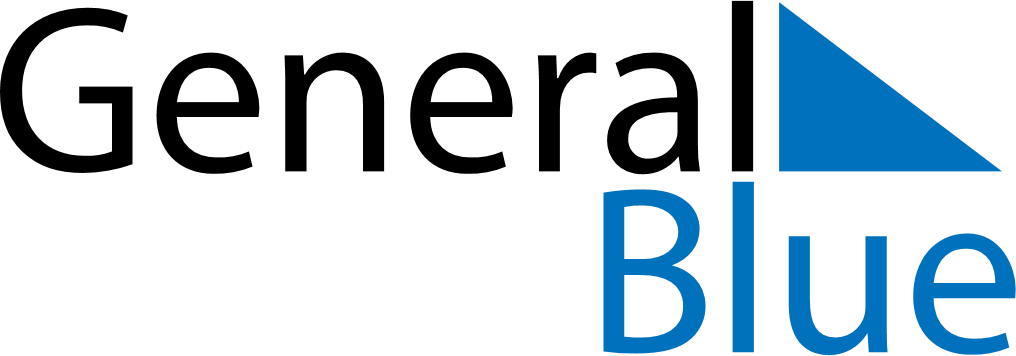 December 2025December 2025December 2025MexicoMexicoMondayTuesdayWednesdayThursdayFridaySaturdaySunday1234567891011121314Day of the Virgin of Guadalupe1516171819202122232425262728Christmas Day293031